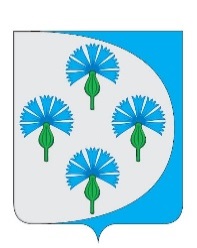 Российская Федерациясобрание представителей сельского поселения Черновский муниципального района Волжский Самарской областиЧЕТВЕРТОГО СОЗЫВА_________________________________________________________________РЕШЕНИЕот «26» мая 2022 г.                                                                   № 124О внесении изменений в Решение Собрания представителей сельского поселения Черновский муниципального района Волжский Самарской области от 17.06.2019 № 161 «Об утверждении Правил благоустройства на территории сельского поселения Черновский муниципального района Волжский Самарской области»В целях приведения  муниципального нормативного правового акта в соответствие с действующим законодательством, руководствуясь Федеральным законом № 131-ФЗ «Об общих принципах организации местного самоуправления в Российской Федерации», Законом Самарской области от 01.11.2007 № 115-ГД «Об административных правонарушениях на территории Самарской области», Уставом сельского поселения Черновский муниципального района Волжский Самарской области, Собрание представителей сельского поселения Черновский муниципального района Волжский Самарской области РЕШИЛО:Внести в Правила благоустройства на территории сельского поселения Черновский муниципального района Волжский Самарской области, утвержденные Решением Собрания представителей сельского поселения Черновский муниципального района Волжский Самарской области от 17.06.2019 № 161 (далее – Правила) следующие изменения:Дополнить Правила статьей 40.1 «Выпас и прогон сельскохозяйственных животных» следующего содержания:«Статья 40.1. Выпас и прогон сельскохозяйственных животных1.Выпас, прогон сельскохозяйственных животных допускается при условии соблюдения требований к маршруту, времени, способу выпаса и прогона сельскохозяйственных животных, порядку его согласования с уполномоченным органом, а также к лицу, которое может осуществлять указанные действия.2. Выпас сельскохозяйственных животных осуществляется в специально отведенных местах пастьбы – на огороженных пастбищах либо на не огороженных пастбищах на привязи под надзором собственников сельскохозяйственных животных или лиц, заключивших с собственниками или уполномоченными представителями коллективные или индивидуальные договоры на оказание услуг по выпасу животных (далее - пастух), вне границ населенных пунктов сельского поселения Черновский.3. Прогон сельскохозяйственных животных к месту выпаса осуществляется их собственниками или пастухами по маршрутам, согласованным или установленным Администрацией сельского поселения Черновский муниципального района Волжский Самарской области, с учетом требований законодательства Российской Федерации.4. За негативные последствия, связанные с неорганизованным выпасом сельскохозяйственного животного (кража, столкновение с автотранспортом и т.д.), персональную ответственность несет его собственник.Собственники сельскохозяйственных животных или пастухи обязаны осуществлять постоянный надзор за животными в процессе их пастьбы (прогона) на не огороженных территориях, не допуская их перемещение на участки, не предназначенные для этих целей.5. Прогон сельскохозяйственных животных осуществляется в период с 05:00 до 07:00 часов (утреннее время для прогона до места выпаса); с 17:00 до 21:00 часов (вечернее время для прогона обратно).Выпас сельскохозяйственных животных осуществляется в промежуток дневного времени между прогонами сельскохозяйственных животных. 6. Способ выпаса и прогона сельскохозяйственных животных определяется как стойлово-пастбищно-лагерное, то есть:- в осенне-зимний период стойловый способ – без прогона на пастбище с содержанием животных в приспособленных для этого помещениях;- в весенне-летний период: пастбищный способ – прогон сельскохозяйственных животных днем на пастбище для выпаса общественного стада; лагерный способ – передача сельскохозяйственных животных для выпаса и содержания на весь весенне-летний период в специально отведенную зону на животноводческие точки (при наличии).Собственники, которые содержат сельскохозяйственных животных стойловым способом, обязаны обеспечить животным содержание с соблюдением требований санитарных норм.7. Во всех случаях, предусмотренных пунктом 6 статьи 40.1 настоящих Правил, выпас сельскохозяйственных животных осуществляется на огороженных территориях либо на неогороженных территориях (пастбищах), отведенных для этих целей, на привязи или под надзором собственников сельскохозяйственных животных или пастуха.8. Прогон сельскохозяйственных животных от мест их постоянного нахождения до мест сбора в стадо и обратно осуществляется на поводе собственниками либо иными лицами, определенными собственниками в установленном законом порядке, в соответствии с временем и маршрутами прогона сельскохозяйственных животных.9. До начала сезона выпаса сельскохозяйственных животных их собственники или уполномоченные представители, обращаются в органы местного самоуправления, уполномоченные органы исполнительной власти и (или) к руководителям сельскохозяйственных предприятий по вопросу отведения земель, получения разрешения или согласования мест и времени выпаса (прогона) животных на земельных участках из состава земель сельскохозяйственного назначения, лесного фонда, земель населенных пунктов и иных земель, а также (или) в целях заключения договора аренды земельных участков для выпаса животных. 10. Выпас сельскохозяйственных животных на территориях населенных пунктов сельского поселения Черновский муниципального района Волжский Самарской области  запрещается. 11. При осуществлении выпаса и прогона сельскохозяйственных животных запрещается:- безнадзорное пребывание сельскохозяйственных животных вне специально отведенных для выпаса и прогона мест;- безнадзорный выгул или выпас сельскохозяйственных животных на улицах и составных частях населенных пунктах, а также в местах или условиях, при которых ими может быть осуществлена потрава сельскохозяйственных посевов и насаждений, их повреждение и уничтожение, а также могут быть созданы помехи движению транспортных средств на автомобильных дорогах общего пользования.- передвижение сельскохозяйственных животных до мест сбора в стадо и обратно, а также от мест сбора в стадо до мест выпаса и обратно без сопровождения;- выпас сельскохозяйственных животных на неогороженных территориях (пастбищах) без надзора;- прогон и выпас сельскохозяйственных животных под надзором лица, находящегося в состоянии алкогольного, наркотического или иного токсического опьянения;- выпас сельскохозяйственных животных на территориях общего пользования поселения, кладбищах, газонах, иной озеленённой или рекреационной территории, на землях, на которых расположены леса, в местах массового отдыха и купания людей. В местах массового отдыха и купания людей землепользователем, балансодержателем, арендатором водного объекта обязаны быть установлены информационные знаки с указанием о запрете водопоя, прогона, выпаса сельскохозяйственных животных;- выпас сельскохозяйственных животных в границах полосы отвода автомобильной дороги;- оставлять на автомобильной дороге сельскохозяйственных животных без надзора;- прогон сельскохозяйственных животных через железнодорожные пути и автомобильные дороги вне специально отведенных мест, а также в темное время суток и в условиях недостаточной видимости (кроме скотопрогонов на разных уровнях);- выпас сельскохозяйственных животных и организация для них летних лагерей в границах прибрежных защитных полос;- водопой сельскохозяйственных животных на территории первого пояса зоны санитарной охраны поверхностного источника водоснабжения, а также расположение стойбищ и выпас скота в пределах второго пояса зоны санитарной охраны поверхностных источников водоснабжения.»2. Разместить настоящее Решение на официальном сайте Администрации сельского поселения Черновский http://admchernovsky.ru  и опубликовать в газете «Черновские вести».3. Настоящее Решение вступает в силу со дня его официального опубликования, но не ранее 01 мая 2022 года. Глава сельского поселения Черновский    муниципального района Волжский                 Самарской области						А.М. КузнецовПредседатель Собрания представителей     сельского поселения Черновский     муниципального района Волжский                Самарской области			                	           Ю.А. Отгулев